গণপ্রজাতন্ত্রী বাংলাদেশ সরকারমাধ্যমিক ও উচ্চ শিক্ষা বিভাগশিক্ষা মন্ত্রণালয়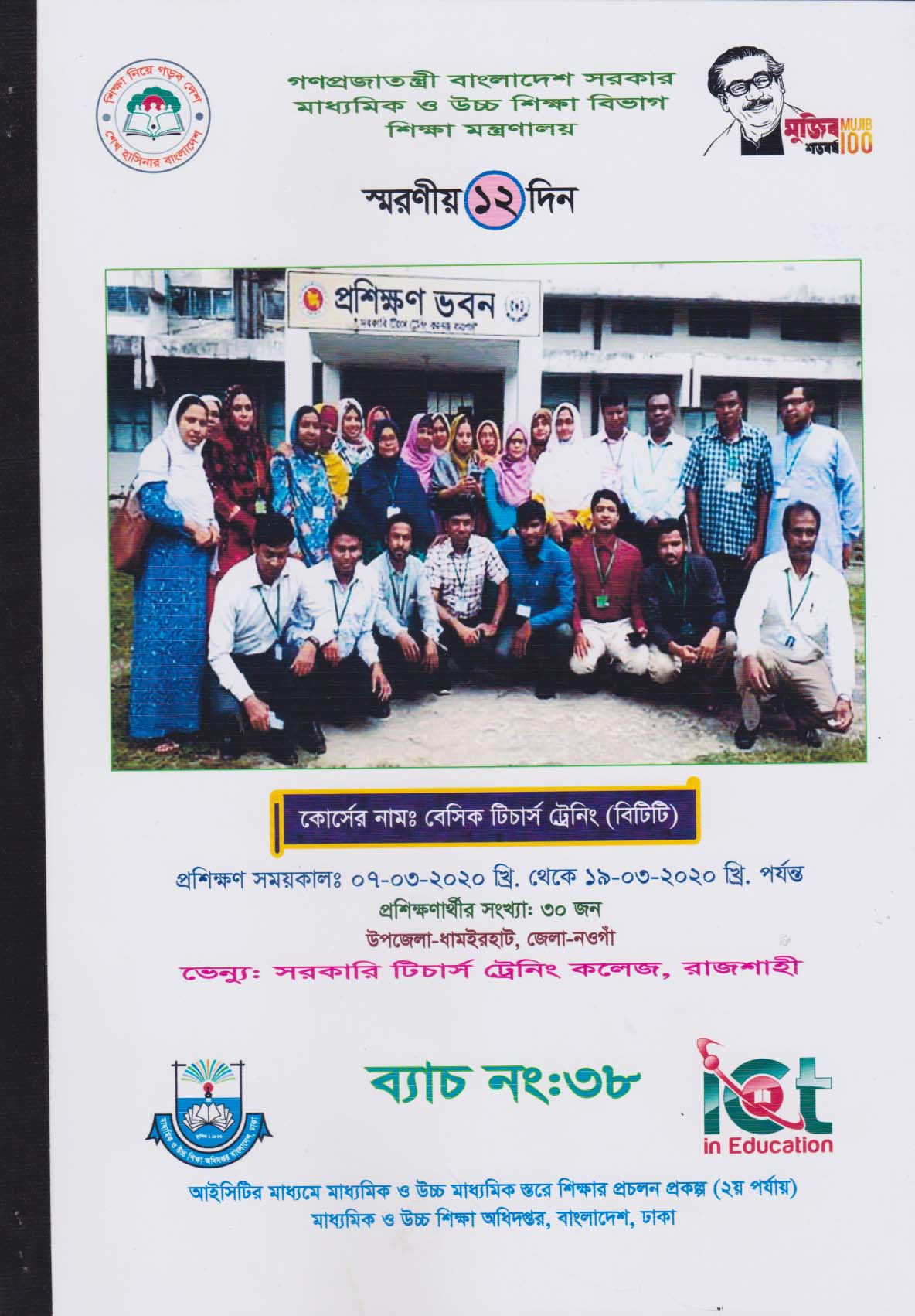 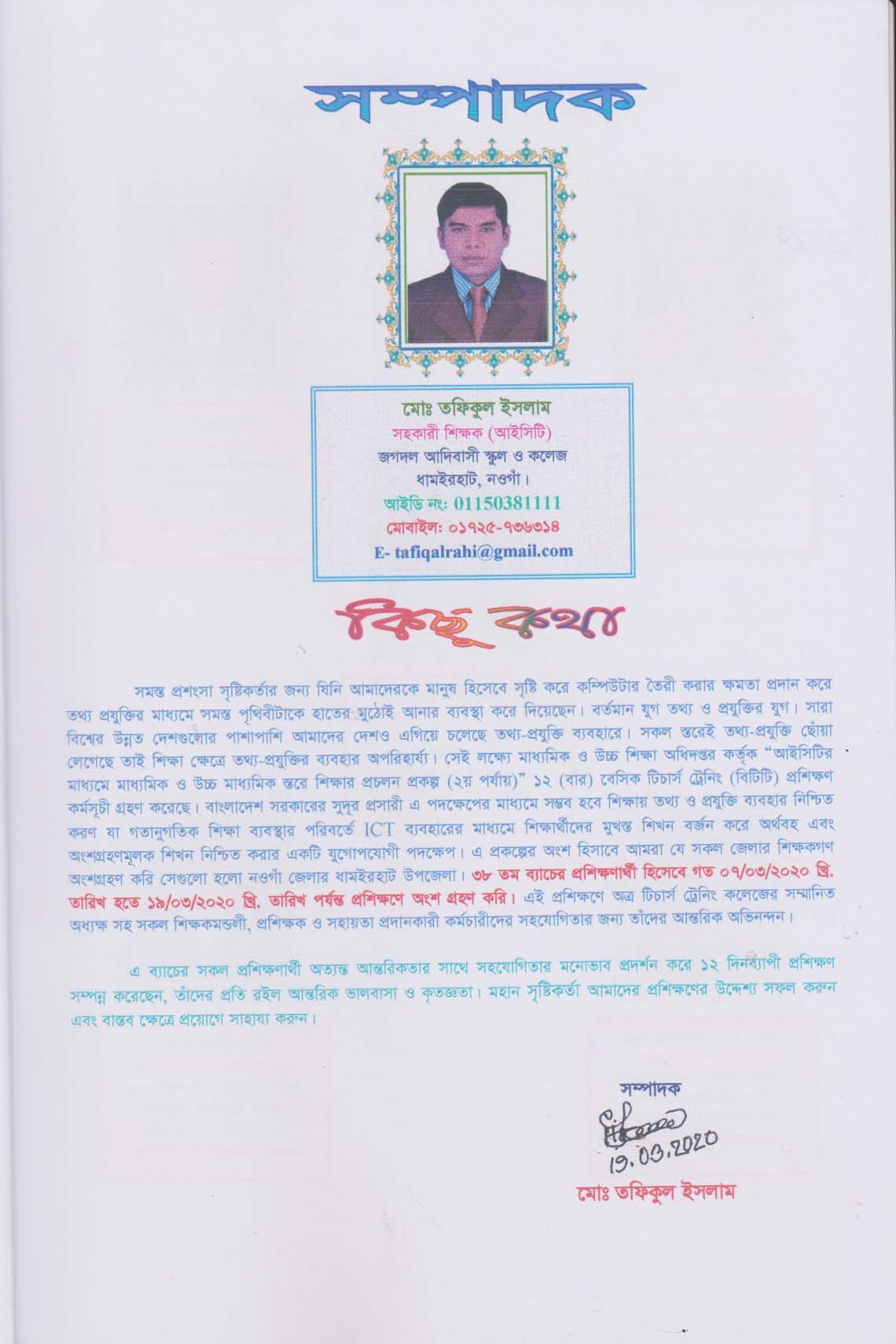 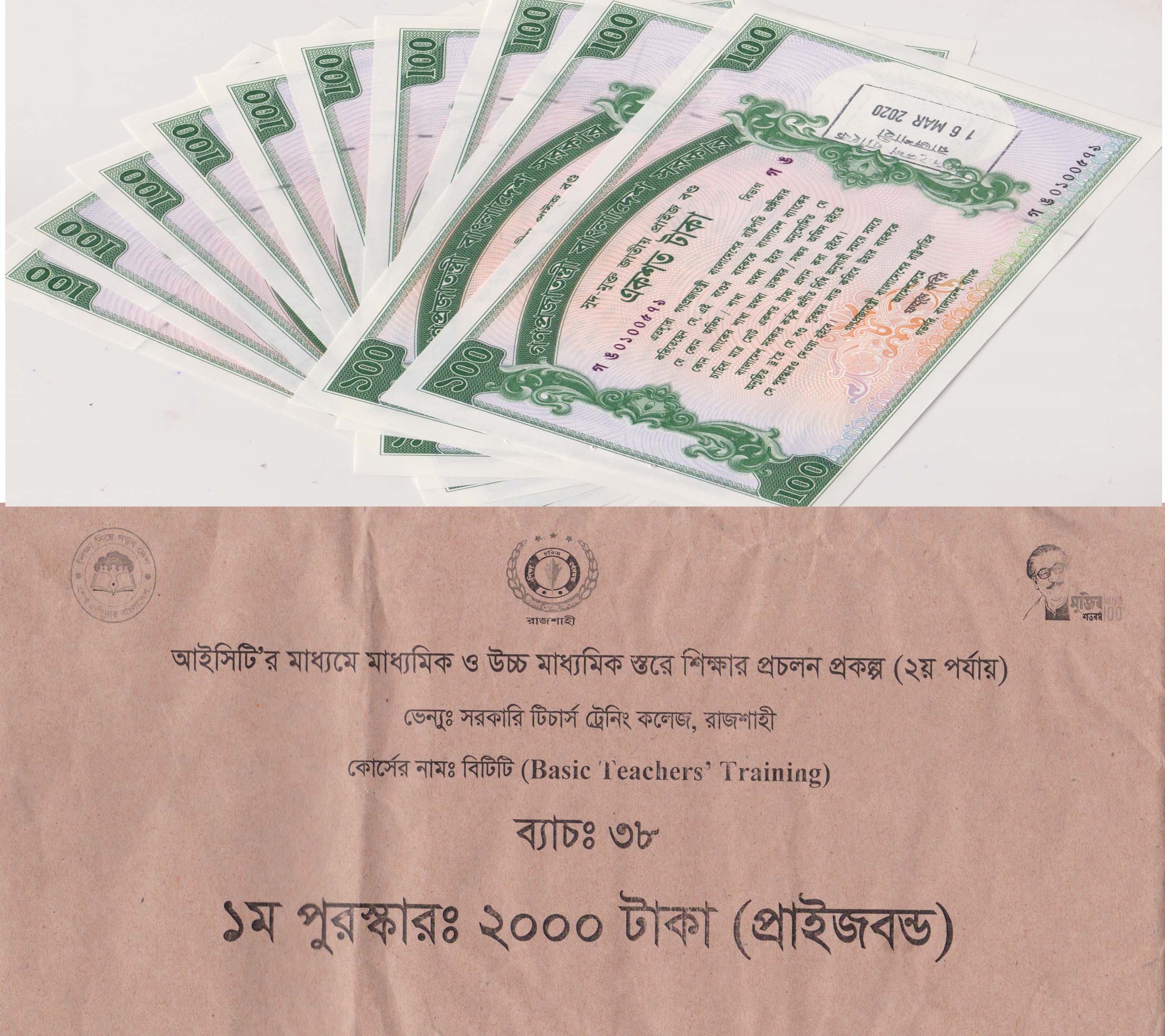 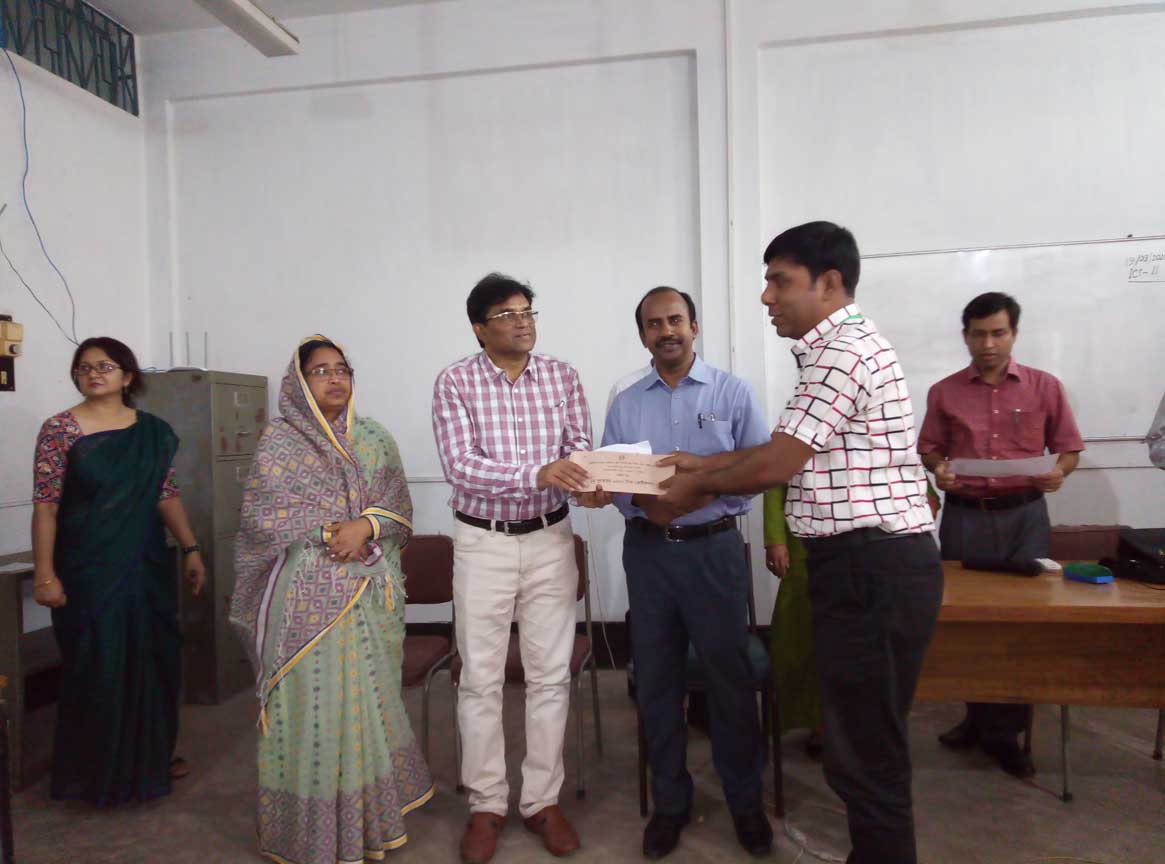 বেসিক টিচার্স ট্রেনিং (বিটিটি),টিটিসি,রাজশাহী।